ΠΑΡΑΡΤΗΜΑ VI – Φύλλα συμμόρφωσης και οδηγίες ΦΥΛΛΑ ΣΥΜΜΟΡΦΩΣΗΣ ΤΜΗΜΑ  1(Τεχνικής περιγραφής, Τεχνικών προδιαγραφών, Αξιοπιστίας κατασκευαστή, Αξιοπιστίας αναδόχου)Οδηγίες συμπλήρωσης φύλλων συμμόρφωσης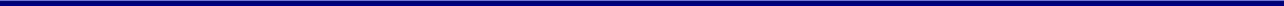 Η συμπλήρωση όλων των πεδίων των Φύλλων Συμμόρφωσης είναι υποχρεωτική επί ποινή αποκλεισμού. Επιτρέπεται η χρήση επιπλέον πεδίου για παρατηρήσεις/σχόλιαΣτην στήλη «Συμφωνία με προδιαγραφές» θα πρέπει να αναφέρεται είτε η τιμή του προσφερόμενου υλικού είτε με ΝΑΙ η ικανοποίηση της απαίτησης ύπαρξης του εκάστοτε τεχνικού χαρακτηριστικού.Κάθε απάντηση θα πρέπει να συνοδεύεται με την αντίστοιχη παραπομπή στην υποβληθείσα Τεχνική Προσφορά του υποψηφίου αναδόχου. Οι παραπομπές θα πρέπει να συμπληρώνονται στην τελευταία στήλη με τίτλο «Σημείο Τεκμηρίωσης». Το αντίστοιχο σημείο τεκμηρίωσης επάνω στην προσφορά (φυλλάδιο κλπ) θα πρέπει να είναι μαρκαρισμένο.Α/ΑΜΗΧΑΝΗΜΑΤΑΖΗΤΟΥΜΕΝΕΣ  ΠΡΟΔΙΑΓΡΑΦΕΣΠΡΟΣΦΕΡΟΜΕΝΟ ΜΗΧΑΝΗΜΑ (κατ. Εταιρεία/μοντέλοΣΥΜΦΩΝΙΑΜΕ ΠΡΟΔΙΑΓΡΑΦΕΣΣΗΜΕΙΟ ΤΕΚΜΗΡΙΩΣΗΣ (Υπόδειξη σελίδας επιβεβαίωσης)11.1ROOFTOP ΨΥΚΤΙΚΟ ΣΥΓΚΡΟΤΗΜΑΝΑΙ1.1.1ΨΥΚΤΙΚΟ ΜΕΣΟ ΟΙΚΟΛΟΓΙΚΟFREONR410a  ήR407c  ήR134a1.1.2ΨΥΚΤ./ΘΕΡΜ. ΙΚΑΝΟΤΗΤΑ≥ 110 /95 KW1.1.3CLASS  ΕΕR /COP≥ A1.1.4SEER  /  SCOP≥ 4,2  / 3.21.1.5ΑΚΟΥΣΤΙΚΗ ΙΣΧΥΣ ΠΕΡΙΒΑΛΛΟΝΤΟΣ, Lwo Env ≤ 85 dbA1.1.6ΠΙΣΤΟΠΟΙΗΣΗ ΑΠΟΔΟΣΕΩΝ ΚΑΤΑ EUROVENTΝΑΙ 1.1.7ΠΙΣΤΟΠΟΙΗΣΗ CE, ISO 9001ΝΑΙΤΕΧΝΙΚΑ ΧΑΡΑΚΤΗΡΙΣΤΙΚΑ1.1.8ΔΥΟ ΤΟΥΛΑΧΙΣΤΟΝ ΑΝΕΞΑΡΤΗΤΑ ΨΥΚΤΙΚΑ ΚΛΥΚΛΩΜΑΤΑΝΑΙ1.1.9ΣΥΜΠΙΕΣΤΕΣ  SCROLL / SCREWΝΑΙ1.1.10ΕΞΑΤΜΙΣΤΗΣ ΔΟΚΙΜΑΣΜΕΝΟΣ ΣΕ ΠΙΕΣΗ 50bar ΝΑΙ1.1.11ΜΟΝΩΜΕΝΟΣ ΚΑΙ ΜΕ ΕΞΩΤΕΡΙΚΟ ΚΕΛΥΦΟΣΝΑΙ1.1.12ΣΥΜΠΥΚΝΩΤΗΣ ΔΟΚΙΜΑΣΜΕΝΟΣ ΣΕ ΠΙΕΣΗ     50barΝΑΙ1.1.13ΠΙΝΑΚΑΣ ΕΛΕΓΧΟΥ ΕΠΙ ΤΟΥ ΨΥΚΤΙΚΟΥ ΣΥΓΚΡΟΤΗΜΑΤΟΣ ΜΕ ΠΡΟΣΤΑΣΙΑ ΙΡ54ΝΑΙ1.1.14ΣΥΣΤΗΜΑ ΕΛΕΓΧΟΥ ΜΟΝΑΔΑΣΝΑΙ1.1.15ΜΕ ΜΙΚΡΟΕΠΕΞΕΡΓΑΣΤΗ ΠΟΥ ΠΡΟΣΤΑΤΕΥΕΙ ΤΟ ΣΥΓΚΡΟΤΗΜΑ ΚΑΙ ΟΘΟΝΗ ΠΡΟΒΟΛΗΣ ALERT ΚΑΙ ΡΥΘΜΙΣΗΣ ΝΑΙΝΑΙ1.1.16ΔΥΝΑΤΟΤΗΤΑ ΑΜΕΣΗΣ ΣΥΝΔΕΣΗΣ ΜΕ BMSLonTalk / BACNet 1.1.17ΕΔΡΑΣΗ ΣΕ ΑΝΤΙΚΡΑΔΑΣΜΙΚΑ ΠΕΛΜΑΤΑΝΑΙ1.1.18ΠΛΑΙΣΙΟ ΒΑΜΜΕΝΟ ΗΛΕΚΤΡΟΣΤΑΤΙΚΑ + ΔΟΚΙΜΑΣΜΕΝΟ ΝΑΙ1.2ΚΛΙΜΑΤΙΣΤΙΚΗ ΜΟΝΑΔΑ1.2.1ΠΑΡΟΧΗ ΑΕΡΑΚΚΜ: >18.000 m3/h1.2.2ΠΙΣΤΟΠΟΙΗΣΗ EUROVENTNAI1.2.3ΕΝΕΡΓΕΙΑΚΗΣ ΚΛΑΣΗΣ Α…………….ΝΑΙ1.2.4ΚΑΤΑΣΚΕΥΑΣΤΗΣ ΜΕ ΠΙΣΤΟΠΟΙΗΤΙΚΑ ISO9001 ΚΑΙ  CE MARKNAINAI1.2.5ΚΑΤΑΛΛΗΛΟ ΓΙΑ ΕΞΩΤΕΡΙΚΟΥΣ ΧΩΡΟΥΣ  ΝΑΙ1.2.6ΑΝΕΜΙΣΤΗΡΕΣ  EC PLAG FAN ΝΑΙ1.2.7ΡΥΘΜΙΣΤΗ ΜΕΤΑΒΛ ΣΤΡΟΦΩΝ ( INVERTER)ΝΑΙ1.2.8FREE COOLING– ΝΑΙ 1.2.9ΑΝΑΚΤΗΣΗ ΘΕΡΜΟΤΗΤΑΣΝΑΙ1.2.10ΠΡΟΣΤΑΣΙΑ ΜΕ ΦΙΛΤΡΑ G4 ΝΑΙ1.2.11ΑΠΟΔΟΣΗ ΕΝΑΛΛΑΚΤΗ >70%1.3ΕΛΕΓΧΟΣ ΑΕΡΑ1.3.1ΕΛΕΓΧΟΣ & ΡΥΘΜΙΣΗ ΠΟΙΟΤΗΤΑΣ ΑΕΡΑ (ΑΦΥΓΡΑΝΣΗ)ΝΑΙ1.3.2ΕΛΕΓΧΟΣ & ΡΥΘΜΙΣΗ ΠΟΣΟΤΗΤΑΣ ΝΩΠΟΥ (CO2 )ΝΑΙ1.3.3ΕΛΕΓΧΟΣ ΚΑΙ ΡΥΘΜΙΣΗ ΘΕΡΜΟΚΡΑΣΙΑΣ ΧΩΡΟΥ ΝΑΙ1.4ΑΕΡΑΓΩΓΟΙ1.4.1ΜΟΝΩΣΗ ΑΕΡΑΓΩΓΩΝΝΑΙ2ΑΞΙΟΠΙΣΤΙΑ ΚΑΤΑΣΚΕΥΑΣΤΡΙΑΣ ΕΤΑΙΡΕΙΑΣ ΜΗΧΑΝΗΜΑΤΩΝ 2.1ΠΙΣΤΟΠΟΙΗΤΙΚΑ ΔΙΑΣΦΑΛΙΣΗΣ ΠΟΙΟΤΗΤΑΣ ISO 9001, CEΝΑΙ2.2ΤΕΧΝΙΚΗ ΒΟΗΘΕΙΑ /SERVICEΝΑΙ2.3ΔΙΑΘΕΣΗ ΑΝΤΑΛΛΑΚΤΙΚΩΝ ΜΕΤΑ ΤΗΝ ΠΩΛΗΣΗ (ΓΙΑ 10 ΕΤΗ)ΝΑΙ2.4ΠΑΡΕΧΟΜΕΝΗ ΕΓΓΥΗΣΗ ΚΑΛΗΣ ΛΕΙΤΟΥΡΓΙΑΣΕΞΟΠΛΙΣΜΟΥΝΑΙ3ΑΞΙΟΠΙΣΤΙΑ ΑΝΑΔΟΧΟΥ  -ΤΕΧΝΙΚΗ ΥΠΟΣΤΗΡΙΞΗ-3.1ΤΕΧΝΙΚΗ ΣΤΕΛΕΧΩΣΗ ΕΤΑΙΡΙΑΣ ΚΑΙ ΕΜΠΕΙΡΙΑ ΣΤΕΛΕΧΩΝΝΑΙ3.2ΠΡΟΗΓΟΥΜΕΝΗ ΕΜΠΕΙΡΙΑ ΤΗΣ ΕΤΑΙΡΕΙΑΣ ΣΕ ΕΓΚΑΤΑΣΤΑΣΗ Ή ΣΥΝΤΗΡΗΣΗ ΚΕΝΤΡΙΚΩΝ ΚΛΙΜΑΤΙΣΜΩΝ (ΕΛΑΧΙΣΤΟ 5 ΕΡΓΑ)ΝΑΙ3.3ΣΥΝΤΗΡΗΣΗ, SERVICE ΚΑΙ ΤΕΧΝΙΚΗΣ ΒΟΗΘΕΙΑΣ ΓΙΑ ΔΥΟ ΕΤΗ (ΕΛΑΧΙΣΤΟ) ΝΑΙ3.4ΠΙΣΤΟΠΟΙΗΤΙΚΑ ISO 9001 ΤΗΣ ΕΤΑΙΡΕΙΑΣ ΣΕ ΚΑΤΑΣΚΕΥΗ ΚΑΙ ΣΥΝΤΗΡΗΣΗ Η/Μ ΕΓΚΑΤΑΣΤΑΣΕΩΝΝΑΙ3.5ΠΙΣΤΟΠΟΙΗΤΙΚΑ OHSAS 18001, ΣΥΣΤΗΜΑ ΔΙΑΧΕΙΡΙΣΗΣ ΥΓΙΕΙΝΗΣ κ ΑΣΦΑΛΕΙΑΣ ΣΤΗ Ν ΕΡΓΑΣΙΑ ΝΑΙ3.6ΠΙΣΤΟΠΟΙΗΤΙΚΑ ISO 14001, ΠΕΡΙΒΑΛΛΟΝΤΙΚΗΣ ΔΙΑΧΕΙΡΙΣΗΣΝΑΙ3.7ΕΓΓΥΗΣΗ ΚΑΛΗΣ ΛΕΙΤΟΥΡΓΙΑΣ ΚΑΙ ΣΥΝΤΗΡΗΣΗΣ  ΕΓΚΑΤΑΣΤΑΣΗΣ (24ΜΗΝΕΣ )24ΜΗΝΕΣ3.8ΕΦΟΔΙΑΣΜΟΣ ΑΝΤΑΛΛΑΚΤΙΚΩΝ10 ΕΤΗ3.9ΥΠΟΒΟΛΗ ΤΕΚΜΗΡΙΩΜΕΝΗΣ ΠΡΟΤΑΣΗΣ ΠΡΟΣΦΟΡΑΣ (δηλ σχέδιο εγκατάστασης μηχανημάτων – σωληνώσεων – αεραγωγών έως την σύνδεση τους στο υφιστάμενο δίκτυο / Υπολογισμοί)NAI4.ΔΙΑΦΟΡΑ4.1ΣΤΟΙΧΕΙΑ ΕΞΟΙΚΟΝΟΜΗΣΗ ΕΝΕΡΓΕΙΑΣ – ΑΞΙΟΠΙΣΤΙΑ ΛΕΙΤΟΥΡΓΙΑΣ (FAIL SAFE DESIGN) – ΕΛΑΧΙΣΤΟΠΟΙΗΣΗ ΚΟΣΤΟΥΣ ΣΥΝΤΗΡΗΣΗΣΝΑΙ4.2ΣΥΛΛΟΓΗ ΨΥΚΤΙΚΟΥ ΜΕΣΟΥ ΑΠΟ ΠΙΣΤΟΠΟΙΗΜΕΝΗ ΕΤΑΙΡΕΙΑΝΑΙ4.3ΧΡΟΝΟΔΙΑΓΡΑΜΜΑ ΕΡΓΑΣΙΩΝΝΑΙ